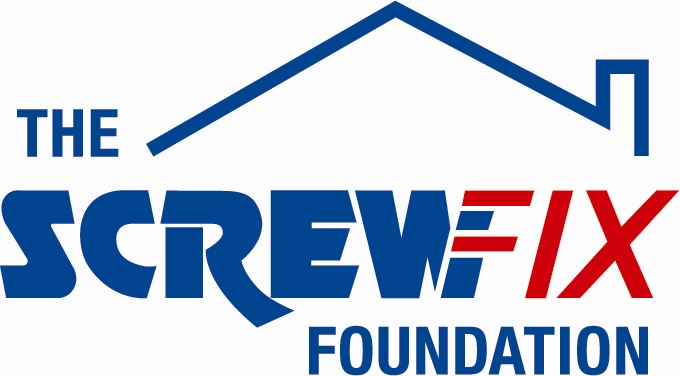 13th December 2018THE SCREWFIX FOUNDATION SUPPORTS PROSPEX IN ISLINGTONProspex, a charity based in North London, is celebrating after being awarded £4891.90 worth of funding from The Screwfix Foundation, a charity which supports projects to fix, repair, maintain and improve properties and facilities for those in need. Cathy Norris, Business Development Manager from Prospex comments: “We are very grateful to The Screwfix Foundation for donating these much-needed funds to support our charity. Established in 2001, Prospex exists to increase and improve the opportunities and experiences of at-risk young people in Islington. Our work is both diverse and impactful. When we aren't running outreach sessions to engage with teenagers at-risk of gang violence, we're teaching young people how to make nutritious meals. Prospex offers a range of sessions from our youth centre including 8-13s hub, 14+ hub and girls’ hub, accredited learning programmes and a street outreach programme.We used these funds to renovate the kitchen within the underground youth centre. The funding helped to refurbish the kitchen area, in particular purchase new cupboards to replace the current outdated, broken ones. Richard Frankland Prospex’s CEO (pictured) said “The kitchen is fabulous and allows us to provide healthy meals to our young people throughout holiday schemes and our weekly evening hub sessions”. We’d like to thank everyone who was involved in the fundraising – it’s been a great help to us.”Amadu Koker, Store Manager of the Screwfix store in London Kings Cross, comments: “We’re really pleased that one of our local charities has been awarded funding by The Screwfix Foundation. Staff from across the business have held a variety of fundraising events to raise vital funds for The Screwfix Foundation, so it’s fantastic to see the money we have raised being invested back into such a worthwhile community project.” The Screwfix Foundation, which celebrates its fifth birthday this year, donates much needed funding to help a variety of local projects throughout the UK, from repairing buildings and improving community facilities, to improving the homes of people living with sickness or disability.It also works closely with two national charity partners, Barnardo’s children’s charity and Macmillan Cancer Support, as well as supporting smaller, local registered charities like ProspexRelevant projects from across London are invited to apply online for a share of the funding at screwfixfoundation.com.For more information about The Screwfix Foundation, visit screwfixfoundation.com.Pictured are Richard Frankland Prospex CEO with Amadu Koker Store manager of London Kings Cross Store-ENDS-Note to editorsAbout The Screwfix Foundation:The Screwfix Foundation is a charity set up by Screwfix in April 2013. We have a clear purpose of raising funds to support projects that will fix, repair, maintain and improve properties and community facilities specifically for those in need in the UK.The Screwfix Foundation raises funds throughout the year to support causes that will change people’s lives. Working with both national and local charities, The Screwfix Foundation donates much needed funding to help all sorts of projects, from repairing buildings and improving community facilities, to improving the homes of people living with sickness or disability.PRESS information: For more information, please contact:The Screwfix Foundation, E: Foundation@screwfix.com